Escuelas nuevas americanas  Tuvieron todas las iniciativas americanas cierto sentido práctico, por no decir pragmático. Dominados los gobernantes por la gran variedad de masas emigrantes que había llegado y por el nacionalismo postromántico buscaron modos en enseñar a los venidos a convertirse en buenos ciudadanos americanos: prácticos, demócratas, respetuosos con las leyes. Olvidaron los aprendizajes conceptuales, los programas, las ciencias, el progreso científico y prefirieron resaltar los aprendizajes sociales y convivenciales. Se las podría denominar ciertamente teorías socializantes y Mr. William Wirt      El sistema de Gary (Indiana) fue promovido en la escuela Gary, ciudad del entorno de Nueva York, donde un porcentaje elevado de ciudadanos eran emigrantes de diversas culturas. El  inspector, o superintendente, de atención educativa Doctor William Albert Wirt (1874–1938) organizó un sistema socio-céntrica de educación con miras a integrar culturalmente a los llegados.     La escuela debía ser un centro de elevación social. El aprendizaje de materias debía quedar integrado en el trabajo y debía ser flexible para adaptarse a todos. El programa se ponía al servicio del alumno y no viceversa.     Ciertos gestos o prácticas buscaban esto: las escuelas permanecía abierta todo el día a jóvenes y adultos; debía ser un lugar de reunión pública con ambiente moral y físicamente sano. Se debía orientar los aprendizajes a las necesidades laborales de las personas. “Formar para la vida y aprender para la acción. Ese era el lema.      Se establecía un régimen de libertad que permitía a los alumnos moverse de una clase a otra según sus inclinaciones o necesidades. Parecía anarquía, pero era una formación social en el trabajo provechoso. Los alumnos debían crecer en ambiente de orden para hacerse ciudadanos cumplidores de las leyes.      Las ideas eran buenas. Las protestas no tardaron. Muchos padres vieron que se intentaba formar obreros y no personas libres. W. Wirt tuvo muchos problemas, pues sus ideas pedagógicas se politizaron y sus criterios sobre lo que lo que los alumnos debían aprender se pusieron en el centro de muchos debates y contrastes de opiniones: unos las defendían y otros las rechazaban    Muchos de los emigrantes iban con otra cultura, pero con cultura. Querían para sus hijos estudios de altura, de americanos, no de emigrantes. La lucha fue larga. La disputa no estaba en los métodos, sino en los fines y en los contenidos. El mal humor de parte de la sociedad que debía vivir en Gary por tener allí el trabajo se declaró contrario  y hasta hubo motines contra W. Wirt.     El promotor del plan social y socializante tuvo que cambiar y parece que se convirtió al final de su mandato, después de pocos años, en un conservador resignado: si la sociedad no quería el cambio, había que ponerse al servicio de la sociedad. Al fin y al cabo Wirt era un funcionario encargado de las escuelas    El error de William Wirt no fue tener una idea, sino el organizar las escuelas del municipio de una forma un tanto clasista y hacer que los alumnos de las escuelas públicas bajo su dependencia pasaran más tiempo conviviendo que aprendiendo materias abstractas. Le acusaban de que los alumnos aprendían a hablar inglés entre ellos por no lengua inglesa, sino por el juego. Los “señoritos iban a escuela  para luego seguir en la universidad. Los emigrantes se orientaban hacia los trabajos menos elevados.    Eso fue fatal para el sistema. Sobre todo desde que el plan educativo sociodinámico de Wirt fue tomado por algunos políticos como objeto de debate de partidos afines y de ocultos intereses de poderosos agentes de negocios.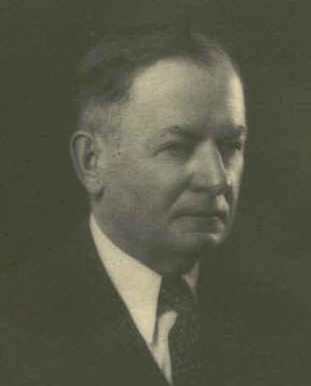 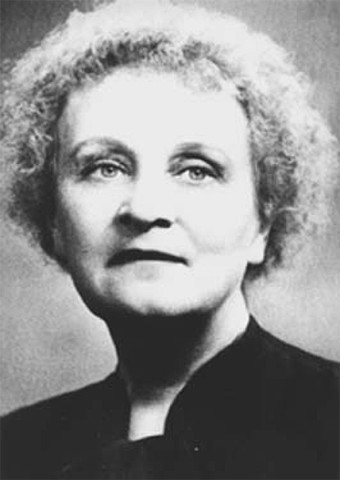        W. Wirt                     H. Parkhurst     a) Dalton  y  Hellen Parkhurst      Otro de los grandes sistemas americanos, acaso el que más pasó a la fama en su tiempo de esplendor y al recuerdo  en los tiempos posteriores fue el generado por las Escuelas Nuevas de la ciudad del Dalton, en Pennsylvania, el Dalton Plan debido a Hellen Parkhurst.       La idea fundamental de este plan fue y es que el aprendizaje es un proceso rigurosamente individual, por lo que hay que respetar los diferentes ritmos de aprendizaje de los alumnos para que resulte eficaz.     Helen Parkhurst (1886–1973) fue una pedagoga estadounidense. A los 17 años ya trabajaba como maestra rural, Viajó a Europa para adelantar sus estudios pedagógicos. Conoció a María Montessori, con quien trabajó algún tiempo. Continuó su actividad docente en Dalton, dando forma a su plan pedagógico, el cual quedó expuesto en su obra “La educación según el plan Dalton” (1922). Su proyecto convierte la clase en un laboratorio, sin asignaturas concretas, con el alumno frente a un tema que pueda tratar desde diversas materias.    El trabajo escolar se desenvuelve mediante una rigurosa y controlada labor personal. El profesor es un sereno pero serio vigilante de la actividad del alumno, el cual sabe en todo momento lo que tiene que hacer. Y lo hace después de firmar un “contrato pedagógico” que debe cumplir con orden y libertad, pero de manera completa. El resultado de cada etapa, de cada contrato, se evalúa por medio de controles mensuales.     El plan Dalton ha sido calificado de mecanicista por muchos teóricos de la educación. Pero no es del todo exacto. El alumno elige, se responsabiliza, desarrolla, pregunta, recibe ayuda individual, pero ante todo tiene que hacer por su cuenta las tareas.    El método se aplicó y extendió por muchos países anglosajones y del Extremo Oriente. Sus líneas iniciales fueron también ampliadas por Parkhurst en otro escrito “Exploración del mundo infantil” (1951).   Lo mejor de Dalton era que el alumno aprendía libremente y con gusto. El niño trabajaba las unidades que elegía. Cerca tenía no un maestro, sino un vigilante especializado que, en vez de impartir magistralmente su materia, se transformaba en asesor y profesor particular de cada escolar. Al comprometerse, mediante el formalismo de un contrato, a realizar en un periodo determinado una tarea, o una serie de ellas, el alumno ponía en juego su compromiso moral y su autodisciplina y autoorganización.    La escuela de Dalton no estaba organizada por cursos, sino por 6 laboratorios diferentes con un especialista en cada uno (gramática, literatura, aritmética, geografía, historia y dibujo). El alumno empezaba cada jornada el trabajo por el laboratorio que quería. El encargado le exploraba al comienzo con una prueba para ver su nivel y al final con otra prueba para ver lo conseguido. Por lo tanto los estímulos venían dados por el deseo de producir buenos resultados, que siempre obraban en su conocimiento personal, mediante una ficha (o asignación) dónde figuran todas las acciones que el alumno debía realizar y los objetivos a tratar y conseguir. Pero también se iba consignando en ella los logros.   Los ritmos eran individuales y no comparativos con los demás. Los tiempos necesarios para conseguir los resultados eran diferentes. El trabajo era siempre personal. Los materiales estaban diseñados para que fueran entendidos por cada uno.      En Dalton se pretendía que el niño se hiciera un “trabajador escolar” y que viera su trabajo como algo “laboral”, pero sin sentirse comparado con los compañeros. Y buscaba que cada uno rindiera al máximo y su aprendizaje fuera más rápido y amplio. Se le acusó de “explotador e individualista”. Pero, si las mañanas estaban dedicadas a la individualización, las tardes se dedicaban a la socialización. Las mañanas se mantenía en salas de trabajo y las tardes se buscaban otros lugares para la convivencia.    El plan Dalton resultó verdaderamente revolucionario y estaba concebido para revolucionar los sistemas de aprendizaje. Implicaba la desaparición de la asignatura y de la clase, que pasaba a convertirse en un lugar de trabajo, ante todo de acción individual, en un laboratorio. Todas las materias y los conocimientos se organizaban en forma de unidades mensuales o “tareas”. Cada “tarea” no respondía a una asignatura, sino que comprendía a diversas materias. Se integraban los conocimientos en forma interdisciplinar.   En los tiempos posteriores los laboratorios o aulas, que al principios estaban llenos de escritos, de fichas, de libros de consulta, de algunos instrumentos para ensayos, se cubrieron de mecanismos de enseñanza individual: máquinas de enseñar, recursos audiovisuales. Y al final, como no podía ser para menos, de computadoras y programas informáticos.    Este plan, a pesar de las ventajas de individualización de la enseñanza y autocontrol de los niños, olvidaba el trabajo compartido y la relación personal mientras se trabajaba. Esa ausencia o vacío se compensaba en los juegos, relación y actividades extraescolares. Pero los críticos del sistema le atacaban precisamente por la “soledad personal en las horas laborales.   c) Sistema Winnetka   El Plan Winnetka, suburbio de Chicago y ciudad de Illinois, comenzó siendo un intento de mejora del Plan Dalton. Y terminó transformándose en un sistema individualizado, pero volcado en la formación integral de cada escolar,    Se debíó a Carleton W. Washburne  (1889-1968) en 1930, que también elaboró su propia teoría del aprendizaje. Sus principios fueron condensados en una de sus frases: “La didáctica debe asumir la división del programa en porciones cronológico-mentales que ayuden al niño en un proceso de auto-aprendizaje”    Este emprendedor educador, oriundo de Chicago, fue superintendente de la educación en la ciudad. Durante su gestión como tal en las escuelas públicas creó lo que fue conocido con el nombre de “Plan Winnetka” . Pretendió un individualismo integrador y no aislacionista como en Daltón    En su plan educativo propulsor de la enseñanza individualizada incluyó:      • Libros de trabajo auto-instruccionales, auto-correctivos y diseñados para que los estudiantes progresaran a su propio ritmo.     • Pruebas diagnósticas aplicadas a los aprendices para evaluar su nivel y así determinar qué metas y qué tareas deberían asumir.     • Auto-evaluaciones para que los estudiantes pudieran determinar si estaban listos para ser evaluados por el maestro.      • Un sistema de registro simple que rastreaba el progreso de cada estudiante    Sólo después de realizar satisfactoriamente la prueba aplicada por el maestro, el estudiante podía avanzar al siguiente material. En este proceso las dos tareas principales para la consolidación del plan eran:      • Analizar el contenido del curso enfocándose en los objetivos específicos.
      • Desarrollar el plan de instrucción para permitirle a cada aprendiz dominar los objetivos a su propio ritmo.     El Plan Winnetka no pasó por alto las actividades de grupo: aproximadamente la mitad de cada mañana y cada tarde se consagró a actividades spciales,  como la música, obras, dirección estudiantil, y foros abiertos para la discusión. Bajo el plan de Winnetka, las “aulas se convirtieron en laboratorios para la conferencia y los maestros se convirtieron en consultores”.    Las partes del programa de actividades eran múltiples. Pero se daba preferencia a nociones comunes y esenciales de historia, geografía, matemáticas, ciencias naturales, lenguaje y  experiencias de vida.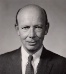 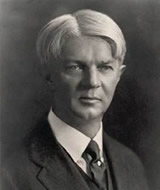 C. Whasburne          y             W. Kilpatrick  d)  Método de proyecto y W. Kilpatrick     William Heard Kilpatrick (1871-1965) fue un discípulo de John Dewey, que intentó convertir en un método práctico las ideas pedagógicas del maestro y llamó en 1918 “método de proyectos” a lo que los demás habían denominado como actividades, asignaturas, tareas o trabajos.   El  "Project Method," partía de la idea de que el  aprendizaje es una labor social, y no solo individual. Y “el proyecto tiene que ser  una actividad previamente determinada cuya intención dominante es una finalidad real que oriente los procedimientos y les confiera una motivación. Su función es hacer activo e interesante el aprendizaje de los conocimientos y habilidades necesarios para la vida; se procura que la conexión entre la acción y su finalidad sea natural; el alumno no recibe información alguna que no surja de él mismo al realizar el proyecto. En consecuencia: el maestro considera los conocimientos como algo funcional y dinámico; la escuela es un medio donde se realizan constantemente empresas que implican hablar y escribir con corrección y belleza, contar, medir, proyectar viajes, etc.;  no hay horario fijo para cada conocimiento;  maestro es guía;  interacción ambiente-escuela.”   Todo esto era idea de John Dewey (1859-1952). Pero faltaba alguien que lo convirtiera en un plan concreto para ser realizado una o en varias escuelas. Era pues la realización de un concepto pragmático de la educación.    Kilpatrick, como Dewey, rechazaba el aprendizaje mecánico y formal y lo sustituía por la enseñanza basada en la acción y en el interés productivo del niño. Elaboró una filosofía general del conocimiento, de la certeza y de la verdad, a la que daba el nombre de "Instrumentalismo", ya que ponía el acento en el valor instrumental del pensamiento para resolver situaciones problemáticas reales.   Basaba su estilo en el principio de Dewey, de la educación por la acción, según el cual el aprendizaje se considera un proceso de acción sobre las cosas y no un proceso de recibir datos de manera pasiva (teoría de la recapitulación). El sujeto del a educación, el escolar, se desarrolla a través de estadios que tienen marcadas similitudes con los pasos seguidos por la evolución del hombre a lo largo de toda su historia. El niño, desde que crece hasta que alcanza la plena maduración, reconstruye la historia del a ciencia básica, viviendo, de forma recapitulativa la construcción de lo que se sabe, y no sólo recibiéndola pasivamente desde el exterior.    Kilpatrick consideraba que toda la educación debería ser científica; y si el método científico es: selección de hipótesis, comprobación crítica, experimentación, búsqueda imaginativa de lo nuevo y curiosidad permanente; la escuela debe convertirse en un laboratorio social donde los niños aprendan a someter la realidad social aun continuo análisis crítico.  El método científico, según él, sigue pasos concretos:     a) Encontrar un problema que nos obligue a buscar una solución     b) Recoger los datos pertinentes     c) Elaborar una secuencia organizada de etapas hacia una solución     d) Construir una hipótesis y comprobarla con una aplicación     e) Si la hipótesis no se confirma volver a los datos y a la  hipótesis     La escuela debe seguir los mismos pasos y ser un laboratorio en el que las diferentes maneras de pensar se sometan a prueba y el aprendizaje una búsqueda de lo desconocido. En la escuela hay que aprender a pensar construyendo el propio pensamiento reflexivo, como función principal de la inteligencia.    Este método propone que el alumno logre una situación de autentica experiencia en la que se le ha interesado. Las actividades debe tener fines concretos y  propósitos definidos. Hay una estimulación del pensamiento y el alumno observa para utilizar los informes como instrumentos, produciendo que los resultados del trabajo sean concretos. El mismo alumno comprobará sus ideas a través de la aplicación de las mismas.   La vida es ante todo una acción y el pensamiento e l instrumento usado por los hombres para superar los problemas prácticos de la vida. La educación debe impartirse centrada en el niño y avanzar en sus intereses. Estimular su interés para que pueda descubrir las cosas por sí.       El aprendizaje es un proceso de acción sobre las cosas        La actividad es el motor constante de la escuela.        Lo importante es organizar experiencias  y solucionar problemas prácticos.    Con todo el ideal pedagógico de Kilpatrick no es sólo pragmático y activista.  Es constante su preocupación para desarrollar una educación en los valores. Rechaza los valores impuestos y defiende una moral aprendida mediante la observación y la participación en un control social.Polémica por el Aprendizaje en Dalton Ventajas que veía la fundadora eran:Críticas que hacían los adversarios En el trabajoEn la relaciónEn los resultados - Autorregulación del ritmo de aprendizaje. - El niño trabaja así, mucho más satisfecho, desarrolla su responsabilidad y autoconcepto.- El maestro puede conocer mejor las posibilidades del alumno.- No se puede aplicar en su integridad a Infantil, porque el niño necesita leer y escribir en gran grado.-  Excesivo tiempo a lo escrito y poco a lo verbal. Dewey decía de él: “en Dalton sobran motores de competitividad y faltan motores de solidaridad.- Falta interdisciplinariedad, cada materia va a parteLos principios y criterios del aprendizaje en el plan eran:    1. Enseñanza debe suministrar núcleo de conocimientos y habilidades al alcance del alumno. Se mira al alumno, no al programa    2. Todo alumno tiene derecho a vivir su vida plena y felizmente. Se deben buscar modos operativos gratificantes que hagan la enseñanza agradable.    3. Formación de la personalidad y la educación social para desarrollar imaginación y expresar originalidad.    4. La escuela debe desenvolver al educando en hábitos, sentimientos y actividades que resulten de la colaboración con la vida social.    5. La actividad escolar debe desenvolver en el educando la alegría de vivir, el espíritu de solidaridad y el interés por el bienestar común.Por eso cada proyecto supone un proceso1. Descubrimiento - relación: ver el problema, sensibilizar al alumno para la tarea.2. Definición y formulación: Profesor ayuda a formular viabilidad y limites del proyecto.3.  Planteamiento y compilación de datos: Con preguntas y dudas se elabora plan de trabajo, reflexión sobre dificultades y elementos para su ejecución.4.  Ejecución: Estímulo al alumno para ejecutar el plan.